2017 EVENTS & ACCOMMODATIONSMusic FestivalThe annual San Diego Pride Music Festival in Balboa Park includes multiple stages of entertainment, more than 200 musicians, bands, comedians, and dancers; marvelous shopping at dozens of vendor booths an art exhibit, cultural presentations; and great food!Everyone with an open heart and open mind is welcome to the San Diego Pride Music Festival!   **Please note: Balboa Park is a smoke-free zone.Theme:  Allied in Action: United for JusticeDate:	Saturday, July 15th & Sunday, July 16thTime:  Saturday 12pm – 10pm; Sunday, from 11 am – 8 pmLocation:  Marston Pt., Balboa Park (6th Ave. & Laurel St.)Main Gate Ticketing Lines: Enter Music Festival at Balboa Dr. and Laurel St. Rd Written information for Guests with visual impairments in MS formatThis pageEntering the Music Festival - narrativeKey locations  – Coming soonAccessibility Services and AccommodationsLarge-Print Map indicating all ramps, safe passage routes, and accessible key features3 music stages:  list of performances – Coming soonWorkshops for the Leather Realm, Rainbow Wellness Project in – Coming soonLists of Booths and Vendors in MS Word format – Coming soonGetting Here:  narrative of Shuttle Stops for Naval Hospital parking and Music Festival – Coming soonIf you would like the written information to be emailed to you, please make a request to accessibility@sdpride.org.    Location of Services:    Accessibility Booth    Accessible Restrooms    First Aid/Medical Tent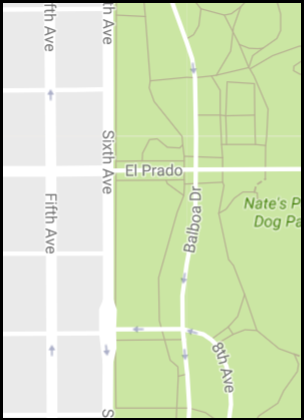     Main Gate    Senior Cool Zone    Shuttle StopAdmission TicketsBuy Tickets Here!Accessibility - Services & Accommodations:  **For a complete list visit the Services & Accommodations pageMain Gate Accessibility Ticket Line – Why use the Accessibility line?  To avoid waiting in long lines, request a companion ticket, or request assistance.Need help?  Ask anyone from the Accessibility team or any of our new Festival Ambassadors seen roaming both inside and outside the Music Festival. Accessible Volunteers will have a teal blue shirt with accessibility icons on the back.Accessible pathways and routes throughout the venue including ten (10) wheelchair ramps	It is requested that Guests using wheelchairs limit their speed to the pace of pedestrian trafficGetting HereFor accessibility information on Bus, Car, Parking and Shuttle please visit our Getting Here page.Senior Cool Zones - Two (2)Located in upper and lower level.  For Guests 50+, with a Disability or need a quiet placeRelax in the shadeWater and snacks (while supplies last)Service Dogs welcome to escape the heat or to take a breakSponsored by our community partner FOG (Fellowship of Older Gays).Sign Language InterpretersInterpreters will be provided at the following locations:Main Stage – Saturday & Sunday. Schedule Coming SoonMundo Latino Stage – Schedule Coming SoonLeather Realm - Workshops - Coming Soon211 San Diego and Rainbow Wellness Center (located outside the Festival north of the Main Gate) Request an Interpreter at the Accessibility Booth for your assistance when visiting vendors, informational booths and other attractionsSupport Volunteer, Interpreter Requests :For a complete list of services, visit our Services and Accommodations pageRequest accommodations at the Accessibility BoothMake early requests for accommodations by emailing us at accessibility@sdpride.orgFor more information about San Diego Pride and events, please visit the San Diego Pride page.Please explore the links below, and if you have further questions, email us at accessibility@sdpride.org.>>Accessibility Home PageServices and Accommodations for Guests with DisabilitiesPaws at Pride Polices and Safety at PrideGetting Here: Parking and ShuttleVolunteer Information and Resources for AlliesSan Diego Pride Home PageCONTACT US:3620 30th StreetSan Diego, CA  92104(619) 297-7683	info@sdpride.orgaccessibility@sdpride.org